 STAAR WARS      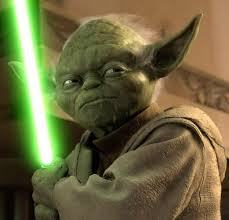 …MAY THE SKILLS BE WITH YOU!EXPLAIN THOROUGHLY!USE THE 5 W’s and the H:Who?What?Where?When?Why?How?